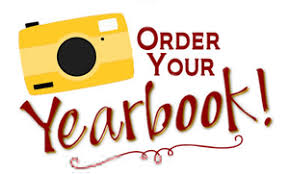 2019-2020 Robert L. Craig School YearbookCost: $15Deadline for orders is June 10, 2020Please fill out the order form below and either:Mail to the RLC School at 20 W. Park Street, Moonachie, NJ 07074 Drop off in a sealed envelope to Ms. Lucrezia in the front of the school Monday through Friday between 9-11am.  Please be advised that as a result of the current situation, there is a delay in production and the books will be delivered to your homes during the summer.  Order form for PreK – Grade 7 StudentsStudent’s Name: ________________________________________________Grade: _______________________________________________________Address: ______________________________________________________Telephone: ____________________________________________________Quantity of yearbooks: ___________________________________________(PLEASE make checks payable to: Moonachie BOE)